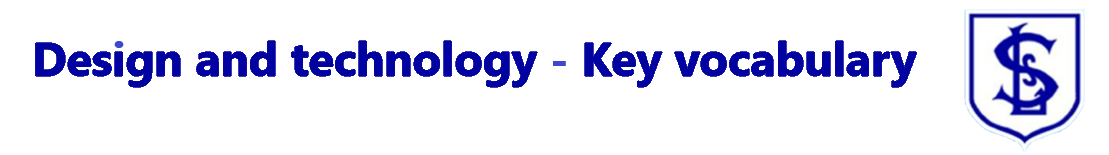 EYFSReceptionFood: SoupFood: SoupStructures: Junk Modelling (Rockets)Textiles: Bookmarks (Threading)Fruit Vegetables SafetyKnife Blade Tool Edge Handle Chop Slice Cut Saucepan Blender Chopping board Hob Boil Blend Mix Packaging Recyclable Metal PlasticReusableJoin Stick Cut Bend Slot Scissors Measure Materials FixThread Weave Pattern Sew Sewing needle Embroider Design EvaluateKS1 Year 1Structures: Constructing a windmillTextiles: Animal puppetsMechanisms: Wheels and axlesMechanisms: Wheels and axlesFood: Fruit and vegetablesFood: Fruit and vegetablesClient Design Evaluation Net Stable Strong Test Weak WindmillDecorate Design Fabric Glue Model Hand puppet Safety pin Staple Stencil TemplateAxle Axle holder Chassis Design Evaluation Fix Mechanic Mechanism Model Test WheelBlenderCarton Fruit Healthy Ingredients Peel Peeler RecipeSlice SmoothieStencil Template VegetableKS1 Year 2Structures: Baby bear’s chairTextiles: Christmas pouchesMechanisms: Making a moving monsterMechanisms: Making a moving monsterFood: A balanced dietFunction Man-made Mould Natural Stable Stiff Strong Structure Test WeakAccurate Fabric KnotPouch Running-stitch Sew Shape StencilTemplate ThimbleEvaluationInput Lever Linear MotionLinkage Mechanical MechanismMotionOscillating motionOutputPivot Reciprocating motion Rotary motion SurveyAlternative Diet Balanced diet Evaluation Expensive Healthy Ingredients Nutrients Packaging RefrigeratorSugar SubstituteKS2Year 3Structures: Constructing a castleTextiles: Christmas cushionsMechanisms: Pneumatic toysFood: Eating seasonally2D shapes3D shapes Castle Design criteria Evaluate Facade Feature Flag Net RecyclableScoring Stable Strong Structure Tab WeakAccurate Applique Cross-stitch Cushion DecorateDetail Fabric Patch Running-stitch Seam Stencil Stuffing Target audience Target customer TemplateExploded-diagram Function Input Lever Linkage MechanismMotion Net Output Pivot Pneumatic system Thumbnail sketchClimateDry climate Exported Imported Mediterranean climate Nationality Nutrients Polar climate Recipe Seasonal food Seasons Temperate climate Tropical climateKS2Year 4Structures: PavilionsElectrical systems: TorchesMechanisms: Slingshot carsFood: Adapting a recipe (Biscuits)AestheticCladding Design criteria Evaluation Frame structure Function Inspiration Pavilion Reinforce Stable StructureTarget audience Target customer Texture ThemeBatteryBulb Buzzer CellComponent Conductor CopperDesign criteria Electrical itemElectricity Electrical item Function Insulator Series circuit Switch Test Torch WireAesthetic Air resistance Chassis Design Design criteriaFunction Graphics Kinetic energyMechanismNet StructureAdaptBudget Cooling rack Creaming Equipment Evaluation Flavour Ingredients Method Net Packaging PrototypeQuantity RecipeRubbing Sieving Target audience Unit of measurementUtilitiesKS2Year 5Food: What could be healthier? (Bolognese)Electrical systems: DoodlersMechanisms: Making a pop-up bookTextiles: Stuffed toysBeef Cross-contamination Diet Ethical issues Farm Healthy Ingredients Method Nutrients Packaging Reared Recipe Research Substitute Supermarket VeganVegetarian WelfareCircuit component Configuration Current Develop DIYInvestigate Motor Motorised Problem solve Product analysis Series circuit StableTarget userAestheticComputer-aided design (CAD) Caption Design Design brief Design criteria Exploded-diagram Function InputLinkage Mechanism Motion Output Pivot Prototype Slider Structure TemplateAccurate Annotate Appendage Blanket-stitch Design criteria Detail EvaluationFabric Sew Shape Stuffed toy Stuffing TemplateKS2Year 6Food: Come dine with meElectrical systems: Steady hand gameMechanisms: Automata toysStructures: PlaygroundsAccompanimentCollaborationCookbook Cross-contamination Equipment Farm Flavour Illustration Imperative-verb Ingredients Method NationalityPreparation Processed Reared Recipe Research Storyboard Target audience Top tips Unit of measurementAssemble Battery Battery pack Benefit Bulb Bulb holder Buzzer Circuit Circuit symbol Component Conductor CopperDesign Design criteria Evaluation Fine motor skills Fit for purpose FormFunction Gross motor skillsInsulator LED UserAccurate Assembly-diagram Automata Axle Bench hook Cam Clamp ComponentCutting list Diagram Dowel Drill bits Exploded-diagram Finish Follower Frame Function Hand drill Jelutong LinkageMark out Measure MechanismModel Research Right-angle Set square Tenon sawAdapt Apparatus Bench hook Cladding Coping saw Design Dowel Evaluation Feedback Idea Jelutong Landscape Mark out Measure Modify Natural materials Plan view Playground Prototype ReinforceSketch Strong Structure Tenon saw Texture UserVice Weak